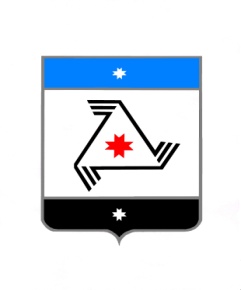 РЕШЕНИЕСовет депутатовмуниципального образования «Балезинский район» «Балезино ёрос» муниципал кылдытэтысь депутатьёслэн КенешсыПроектО внесении изменений в Положение о Молодежном парламентепри Совете депутатов муниципального образования "Балезинский район", утвержденное решением Совета депутатов муниципального образования «Балезинский район» от 30.12.2015 года №34-246В соответствии с Законом Удмуртской Республики от 29.12.2005 № 79-РЗ «О государственной молодёжной политике в Удмуртской Республике», Уставом муниципального образования «Балезинский район», Совет депутатов муниципального образования «Балезинский район» РЕШАЕТ:1.Внести в Положение о Молодежном парламенте при Совете депутатов муниципального образования "Балезинский район", утвержденное решением Совета депутатов муниципального образования «Балезинский район» от 30.12.2015 года №34-246 следующие изменения:1) пункт 3.4 читать в новой редакции:«Установленная численность Молодежного парламента составляет от 5 до 30 членов»;2) пункт 3.5 читать в новой редакции:«Молодежный парламент является правомочным в случае включения в его состав не менее 5 членов»;3) пункт 3.8 читать в новой редакции:«В случае досрочного прекращения полномочий члена Молодежного парламента Молодежный парламент на очередной сессии рассматривает вопрос о его исключении и вносит изменения в персональный состав Молодежного парламента»2. Опубликовать настоящее решение на официальном сайте муниципального образования «Балезинский район» в сети интернет balezino.udmurt.ru3. Опубликовать настоящее решение в районной газете «Вперед».Председатель Совета депутатовМО «Балезинский район»                                                                Н.В. БабинцевПояснительная запискак проекту решения Совета депутатов МО «Балезинский район» «О внесении изменений в Положение о Молодежном парламентепри Совете депутатов муниципального образования «Балезинский район», утвержденное решением Совета депутатов муниципального образования «Балезинский район» от 20.12.2015 года №34-246» Проект решения сессии депутатов МО "Балезинский район" «О внесении изменений в Положение о Молодежном парламенте при Совете депутатов муниципального образования «Балезинский район», утвержденное решением Совета депутатов муниципального образования «Балезинский район» от 30.12.2015 года №34-246» подготовлен в соответствии с Законом Удмуртской Республики от 29.12.2005 года №79-РЗ «О государственной молодежной политике в Удмуртской Республике», Уставом муниципального образования «Балезинский район».Полномочия членов Молодежного парламента при Совете депутатов МО «Балезинский район» прекращаются согласно п.8 Положения о Молодежном парламенте, в целях непрерывной работы Молодежного парламента предлагаю установить численность членов Молодежного парламента от 5 до 30 членов, а также считать Молодежный парламент правомочным в случае включения в его состав не менее 5 членов. В целях оптимизации работы Молодежного парламента в случае досрочного прекращения полномочий члена Молодежного парламента Молодежный парламент на очередной сессии рассматривает вопрос о его исключении и вносит изменения в персональный состав Молодежного парламента. Утверждено решением  Совета депутатов  МО «Балезинский район»  от 30 декабря 2015 года  №34-246 ПОЛОЖЕНИЕ О МОЛОДЕЖНОМ ПАРЛАМЕНТЕ ПРИ СОВЕТЕ ДЕПУТАТОВ МУНИЦИПАЛЬНОГО ОБРАЗОВАНИЯ "БАЛЕЗИНСКИЙ РАЙОН" 1. Общие положения 1.1. Настоящее Положение регламентирует правовой статус Молодежного парламента при Совете депутатов муниципального образования " Балезинский район" (далее - Молодежный парламент). 1.2. Молодежный парламент является коллегиальным и консультативно-совещательным органом при Совете депутатов муниципального образования " Балезинский район" (далее - Совет депутатов), обладающим правом представления интересов молодежи муниципального образования " Балезинский район" и принятия от ее имени решений, обязательных для рассмотрения органами местного самоуправления муниципального образования " Балезинский район". 1.3. Молодежный парламент в своей деятельности руководствуется Конституцией Российской Федерации, федеральными законами, Конституцией Удмуртской Республики, законами Удмуртской Республики, иными нормативными правовыми актами Удмуртской Республики, Уставом муниципального образования " Балезинский район", нормативными правовыми актами муниципального образования " Балезинский район", настоящим Положением. 1.4. Официальное полное наименование Молодежного парламента - Молодежный парламент при Совете депутатов муниципального образования " Балезинский район". Официальное сокращенное наименование Молодежного парламента - Молодежный парламент Балезинского района. 1.5. Молодежный парламент осуществляет свою деятельность на общественных началах и не является юридическим лицом. 1.6. Молодежный парламент вправе установить официальную символику Молодежного парламента. 1.7. Молодежный парламент по согласованию с Советом депутатов может входить в молодежное парламентское движение Удмуртской Республики и иные молодежные ассоциации и союзы. 2. Основные цели, задачи и полномочия Молодежного парламента 2.1. Основными целями Молодежного парламента являются: 2.1.1. Создание условий для изучения и решения молодежных проблем, а также для реализации инициатив молодежи при формировании и осуществлении социально-экономической политики муниципального образования " Балезинский район"; 2.1.2. Содействие подготовке и формированию кадрового управленческого резерва из представителей молодежи на территории муниципального образования " Балезинский район"; 2.1.3. Содействовать повышению правового сознания и правовой культуры молодежи. 2.2. Задачами Молодежного парламента являются: 2.2.1. Участие в формировании и реализации молодежной политики в муниципальном образовании " Балезинский район"; 2.2.2. Поддержка гражданской активности молодежи; 2.2.3. Мониторинг общественного мнения молодежи муниципального образования " Балезинский район" по актуальным социально-экономическим вопросам и своевременное внесение результатов мониторинга в органы местного самоуправления муниципального образования " Балезинский район"; 2.2.4. Расширение и укрепление контактов с молодежными парламентскими структурами, созданными при органах государственной власти Удмуртской Республики, представительных органах местного самоуправления; 2.2.5. Привлечение к парламентской деятельности молодых граждан, формирование у них правовой и политической культуры; 2.2.6. Объединение наиболее активных и талантливых молодых граждан для представления интересов молодежи в общественно-политической жизни муниципального образования " Балезинский район". 2.3. Для реализации перечисленных задач Молодежный парламент вправе: 2.3.1. По согласованию с Главой муниципального образования " Балезинский район" участвовать в работе постоянных и временных комиссий Совета депутатов; 2.3.2. Организовывать совещания, семинары, форумы, конференции и иные мероприятия в рамках подготовки и рассмотрения вопросов, входящих в компетенцию Молодежного парламента; 2.3.3. Привлекать к своей деятельности на безвозмездной основе консультантов, экспертов, ученых и других специалистов, не являющихся членами Молодежного парламента; 2.3.4. Выступать с инициативами по различным вопросам общественной жизни. 2.4. К полномочиям Молодежного парламента относятся: 2.4.1. Разработка и внесение предложений о внесении изменений в муниципальные нормативные правовые акты в Совет депутатов и иные органы местного самоуправления муниципального образования " Балезинский район"; 2.4.2. Внесение предложений в Совет депутатов по вопросам организации работы с молодежью. 3. Состав и порядок формирования Молодежного парламента 3.1. Членами Молодежного парламента могут быть граждане Российской Федерации, проживающие и (или) работающие на территории муниципального образования " Балезинский район", в возрасте от 18 до 35 лет на момент принятия Советами депутатов муниципальных образований - сельских поселений, трудовыми коллективами, советом Балезинского муниципального учреждения Молодёжного центра «Юность» решений о выдвижении таких граждан в качестве кандидатов в члены Молодежного парламента. 3.2. Срок полномочий Молодежного парламента одного состава составляет 2 года с момента принятия решения Совета депутатов об утверждении состава Молодежного парламента вне зависимости от даты внесения изменений в указанное решение в связи с досрочным прекращением полномочий членов Молодежного парламента, замещением вакантного мандата. 3.3. Состав Молодежного парламента утверждается решением Совета депутатов по результатам рассмотрения следующих документов: - решений Советов депутатов сельских поселений о выдвижении кандидата в члены Молодежного парламента; - анкет кандидатов в члены Молодежного парламента при Совете депутатов муниципального образования "Балезинский район" согласно приложению к настоящему Положению, заполненных кандидатами в члены Молодежного парламента; - документов, подтверждающих согласие кандидатов в члены Молодежного парламента на обработку их персональных данных. 3.4. Установленная численность Молодежного парламента составляет от 5 до 30 членов. 3.5. Молодежный парламент является правомочным в случае включения в его состав не менее 5 членов. 3.6. Членство в Молодежном парламенте прекращается досрочно по решению Молодежного парламента в следующих случаях: 3.6.1. Подачи письменного заявления члена Молодежного парламента о сложении своих полномочий; 3.6.2. Неявки члена Молодежного парламента на три сессии Молодежного парламента подряд без уважительной причины; 3.6.3. Признания члена Молодежного парламента судом недееспособным или ограниченно дееспособным; 3.6.4. Признание судом члена Молодежного парламента безвестно отсутствующим или объявленным умершим; 3.6.5. Вступление в силу обвинительного приговора суда в отношении члена Молодежного парламента. 3.7. Решение Молодежного парламента о досрочном прекращении полномочий его члена (членов) является основанием для внесения соответствующих изменений в решение Совета депутатов об утверждении состава Молодежного парламента. 3.8. В случае досрочного прекращения полномочий члена Молодежного парламента Сельское поселение представляет в Совет депутатов документы, предусмотренные пунктом 3.3 настоящего Положения, для внесения соответствующих изменений в решение Совета депутатов об утверждении состава Молодежного парламента. 4. Права и обязанности члена Молодежного парламента 4.1. Член Молодежного парламента имеет право: 4.1.1. Участвовать путем голосования в принятии решений по вопросам компетенции Молодежного парламента; 4.1.2. Выдвигать кандидатов, избирать и быть избранным в органы Молодежного парламента; 4.1.3. Участвовать в подготовке решений по всем вопросам, входящим в компетенцию Молодежного парламента; 4.1.4. Вносить предложения в проект повестки сессии Молодежного парламента; 4.1.5. Высказывать свое мнение по вопросам, рассматриваемым Молодежным парламентом, предлагать для рассмотрения вопросы и высказывать по ним свое мнение; 4.1.6. Участвовать в мероприятиях, проводимых Молодежным парламентом; 4.1.7. Пользоваться иными правами, предусмотренными Регламентом Молодежного парламента. 4.2. Член Молодежного парламента обязан: 4.2.1. Активно содействовать решению стоящих перед Молодежным парламентом задач; 4.2.2. Участвовать в работе сессии Молодежного парламента; 4.2.3. Исполнять решения, принятые на сессии Молодежного парламента, а также решения руководящих органов Молодежного парламента; 4.2.4. Исполнять иные обязанности, предусмотренные Регламентом Молодежного парламента. 5. Структура и организация деятельности Молодежного парламента 5.1. В структуру Молодежного парламента входят: председатель, его заместитель, Совет Молодежного парламента и комиссии Молодежного парламента. 5.2. Порядок деятельности Молодежного парламента, порядок образования и деятельности Совета Молодежного парламента, порядок образования и деятельности комиссий Молодежного парламента определяются Регламентом Молодежного парламента. 5.3. Основной формой работы Молодежного парламента являются сессии. 5.4. К исключительной компетенции сессии Молодежного парламента относятся: 5.4.1. Утверждение плана работы Молодежного парламента; 5.4.2. Утверждение Регламента Молодежного парламента и внесение в него изменений; 5.4.3. Рассмотрение внесенных Советом депутатов, иными органами местного самоуправления муниципального образования "Балезинский район" проектов муниципальных правовых актов в области молодежной политики, подготовка по ним заключений; 5.4.4. Утверждение количества и функций комиссий Молодежного парламента; 5.4.5. Избрание председателя Молодежного парламента, заместителя председателя Молодежного парламента, председателей комиссий Молодежного парламента; 5.4.6. Принятие решения о прекращении полномочий члена Молодежного парламента; 5.4.7. Принятие решения о направлении в Совет депутатов предложения о прекращении деятельности Молодежного парламента текущего состава. 5.5. Сессия Молодежного парламента состоит из одного или нескольких заседаний. 5.6. Сессии Молодежного парламента проводятся открыто и гласно, как правило, один раз в три месяца. 5.7. Сессия Молодежного парламента правомочна, если на ней присутствует более половины от установленного числа членов Молодежного парламента. 5.8. В работе сессии Молодежного парламента могут принимать участие депутаты Совета депутатов, представители органов государственной власти, органов местного самоуправления муниципального образования " Балезинский район" и муниципальных образований сельских поселений муниципального образования " Балезинский район", представители общественных организаций и объединений. 5.9. Первую в созыве сессию Молодежного парламента открывает и ведет до избрания председателя Молодежного парламента Глава муниципального образования " Балезинский район". 5.10. На первой сессии Молодежного парламента проводятся выборы председателя Молодежного парламента, заместителя председателя Молодежного парламента и председателей комиссий Молодежного парламента, утверждается количество, наименование и состав комиссий Молодежного парламента. 5.11. На сессии Молодежный парламент в пределах своих полномочий принимает решения. 5.12. Решения Молодежного парламента принимаются большинством голосов от числа присутствующих на сессии членов Молодежного парламента. 5.13. Решения Молодежного парламента направляются в Совет депутатов. 5.14. Для организации работы и выполнения принятых Молодежным парламентом решений из числа членов Молодежного парламента формируется Совет Молодежного парламента. 5.15. В состав Совета Молодежного парламента входят: председатель Молодежного парламента, заместитель председателя Молодежного парламента, председатели комиссий Молодежного парламента. 5.16. Совет Молодежного парламента возглавляет председатель Молодежного парламента. 5.17. Совет Молодежного парламента: 5.17.1. Организует и координирует работу Молодежного парламента в период между сессиями; 5.17.2. Разрабатывает план работы Молодежного парламента и представляет на утверждение Молодежным парламентом; 5.17.3. Осуществляет подготовку к сессии Молодежного парламента и формирует проект повестки сессии Молодежного парламента на основе предложений членов Молодежного парламента; 5.17.4. Оказывает содействие членам Молодежного парламента в осуществлении ими своих полномочий и обеспечивает их необходимой информацией; 5.17.5. Анализирует и обобщает ход выполнения решений, принятых Молодежным парламентом; 5.17.6. Обеспечивает согласно Регламенту Молодежного парламента взаимодействие Молодежного парламента с Советом депутатов; 5.17.7. Осуществляет взаимодействие с молодежными парламентскими структурами, созданными при представительных органах муниципальных образований Удмуртской Республики, Молодежным парламентом при Государственном Совете Удмуртской Республики и иными молодежными общественными организациями; 5.17.8. Осуществляет иные полномочия в соответствии с Регламентом Молодежного парламента. 5.18. Молодежный парламент ежегодно представляет в Совет депутатов информацию о своей деятельности. 6. Председатель Молодежного парламента 6.1. Деятельностью Молодежного парламента руководит председатель Молодежного парламента. 6.2. Председатель Молодежного парламента избирается из числа членов Молодежного парламента по представлению Главы муниципального образования " Балезинский район". 6.3. Председатель Молодежного парламента: 6.3.1. Представляет Молодежный парламент; 6.3.2. Созывает очередные и внеочередные сессии Молодежного парламента и председательствует на них; 6.3.3. Осуществляет общее руководство подготовкой вопросов, подлежащих рассмотрению Молодежным парламентом; 6.3.4. Подписывает решения Молодежного парламента; 6.3.5. Организует обеспечение членов Молодежного парламента необходимыми информационными и аналитическими материалами во взаимодействии с сектором по делам молодежи Администрации муниципального образования " Балезинский район"; 6.3.6. Координирует работу комиссий Молодежного парламента; 6.3.7. Созывает Совет Молодежного парламента; 6.3.8. Представляет Молодежному парламенту кандидатуры для избрания на должности заместителя председателя и председателей комиссий Молодежного парламента; 6.3.9. Осуществляет иные полномочия в соответствии с Регламентом Молодежного парламента. 6.4. Порядок досрочного прекращения полномочий председателя Молодежного парламента определяется Регламентом Молодежного парламента. 7. Порядок внесения изменений в Положение 7.1. Изменения в Положение о Молодежном парламенте при Совете депутатов муниципального образования " Балезинский район" вносятся решением Совета депутатов на основании предложений Молодежного парламента, оформленных соответствующим решением Молодежного парламента, или по инициативе Совета депутатов. 7.2. Решение Совета депутатов о внесении изменений в Положение о Молодежном парламенте при Совете депутатов муниципального образования " Балезинский район" вступает в силу со дня его официального опубликования. 8. Порядок досрочного прекращения деятельности Молодежного парламента 8.1. Молодежный парламент прекращает свою деятельность досрочно по решению Совета депутатов. 8.2. Молодежный парламент вправе принять решение о направлении в Совет депутатов предложения о досрочном прекращении деятельности Молодежного парламента текущего состава и направить его в Совет депутатов для рассмотрения. 9. Информационное и организационно-техническое обеспечение деятельности Молодежного парламента Информационное и организационно-техническое обеспечение деятельности Молодежного парламента, в том числе уведомление членов Молодежного парламента о дате проведения его сессий и решение иных организационных вопросов, связанных с подготовкой сессий Молодежного парламента, осуществляется отделом по делам молодежи Администрации муниципального образования " Балезинский район" во взаимодействии с председателем Молодежного парламента. 